 PARTICIPATION À UNE FORMATION HORS ED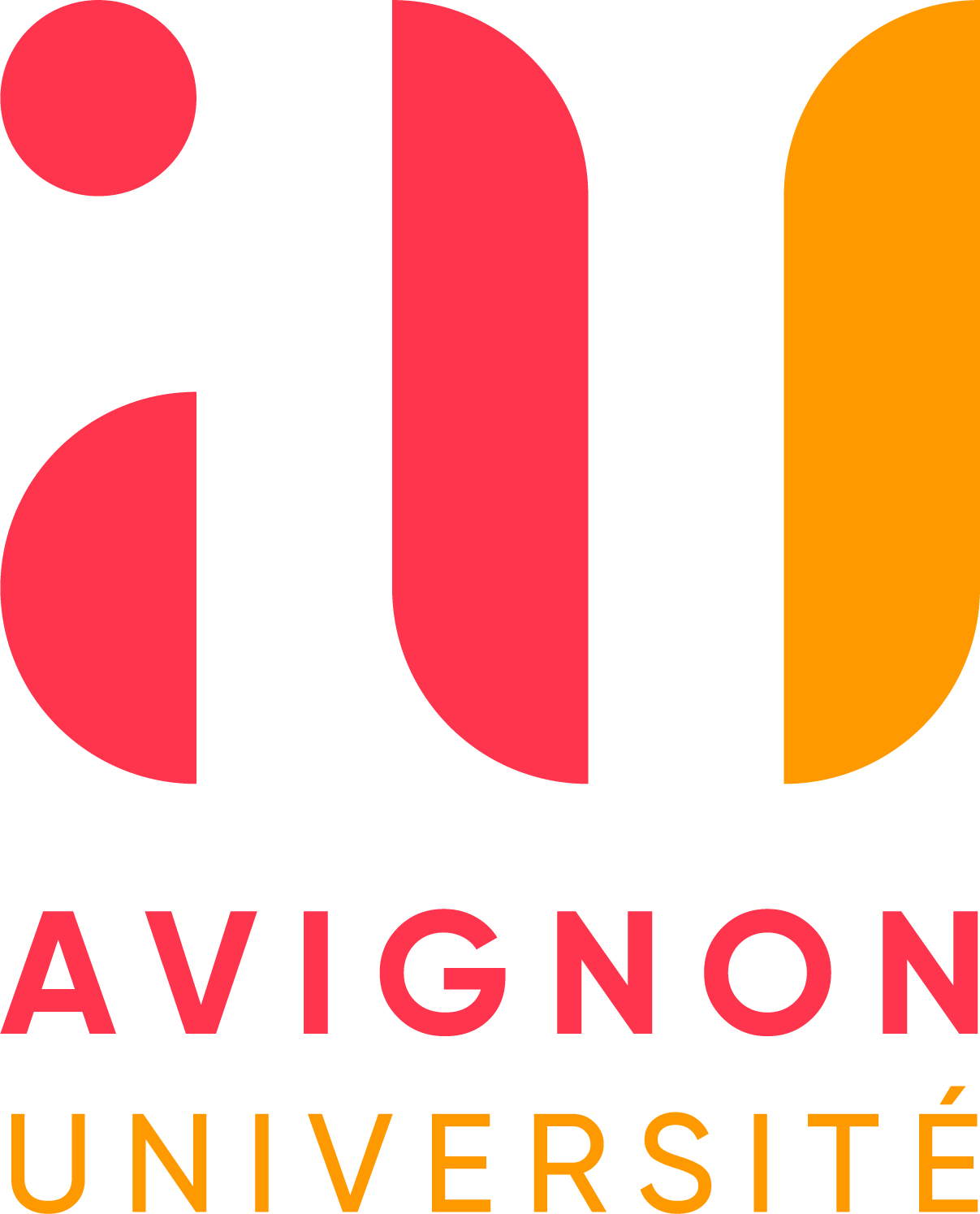 Dossier de candidatureDossier à envoyer à gestion-ed@univ-avignon.fr  Pièce à joindre au dossier :Le certificat d’inscription à la formationInformation sur le candidat et sur le doctorat en coursNOM patronymique : NOM d'épouse le cas échéant:Prénom : Titre de la thèse : Nombre d’inscriptions au diplôme : Diplôme de doctorat : École Doctorale de rattachement :   536      537Type de financement : Laboratoire de recherche : Nom du directeur de thèse (et co-directeur éventuel) de Avignon Université : Projet de formation  Dates de la formation : du  	/ 	/ 		au 	/ 	/ 		Nom et adresse de l’organisme organisateur de la formation : Titre de la formation : Description synthétique de la formation et mise en évidence de son apport potentiel pour la recherche et le projet professionnel du doctorant :Avis du directeur de thèse :Financement du séjourAvez-vous déjà postulé à cette aide ?	                 OUI	 NON  Si oui, quand?  Avez-vous déjà bénéficié de cette aide ?                   OUI	 NON  Si oui, quand?  Bénéficiez-vous d’autres aides à la mobilité ?            OUI	 NON  Si oui, lesquelles et quels montants ? Budget de la mobilité Merci de porter attention sur l’équilibre du budget présenté (dépenses et recettes)L’aide accordée par le CED, est une aide forfaitaire :France métropolitaine : 150€Europe & Maghreb : 250€DEPENSESDEPENSESRECETTESRECETTESNatureMontantOrigineMontantDéplacements :Hébergement :Acquises (à préciser):Sollicitées:- Aide à la mobilité des EDs/CED- Autres (à préciser)TOTAL 1 TOTAL 2   Le.la doctorant.e	  Le Directeur de thèse AU	Date : 	/ _ 	/  	Date : _ 	/ _ 	/  	                    (signature)                                  (signature)